BRITAIN-NEPAL ACADEMIC COUNCIL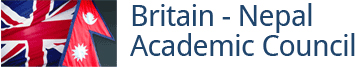 Registered Charity no. 1106987 (25/11/04)Membership Application Form 2014I would like to join / continue in the Britain-Nepal Academic Council as:
a life member / an ordinary member / an associate member(please delete as applicable)Name:E-mail:Institutional affiliation: Position: Address: Research interests:  Signed: Date: Dues (cash/cheque/bank transfer):  Life Membership £250; Annual Ordinary Membership £30; Annual Associate Membership £15ORDiscounted Standing Order Dues: Annual Ordinary Membership £24; Annual Associate Membership £12Membership of BNAC entitles you to the following: free attendance at annual Nepal Study Day; free attendance at BNAC annual lecture; regular mailings and updates on Nepal and Himalayan events in the UK; a seat at BNAC general meetings.Please send this form with a cheque, made out to ‘BNAC’, to Dr Celayne Heaton-Shrestha, 4 Bishops Close, TW107DF, Ham, Surrey. Alternatively, transfer your membership fee (or set up a standing order) to Natwest account number: 60009713 (name Britain-Nepal Academic Council), sort code: 60-80-07, and send an email to Dr Celayne Heaton-Shrestha at celayne.hs@gmail.com, recording the amount and date of the transfer.The purpose of BNAC is “to advance the education of the public about Nepal and Nepalese life, including art, archaeology, anthropology, development, economy, health, history, literature, music, law, politics, and other such subjects as the trustees may from time to time determine” (BNAC Constitution, para 2).Individuals who wish to join BNAC as an ‘ordinary member’ should “hold established positions in, and/or are employed by the universities, research institutions, libraries and/or museums of Great Britain or Northern Ireland, as academics or researchers with an interest in Nepal” (ibid., para. 4a). Individuals who wish to join BNAC as an ‘associate member’ should be, or should have been, an “undergraduate, Master’s, or doctoral students who do not hold an academic or research post in Great Britain or Northern Ireland entitling them to Ordinary membership” (ibid., para 5b).To receive information regarding BNAC activities, please sign up on the BNAC Mailing List at: https://www.jiscmail.ac.uk/cgi-bin/webadmin?A0=BNAC BNAC website:  http://bnac.ac.uk/ 